КОНТАКТЫ   И  РЕКВИЗИТЫФактический  адрес: 127055 г. Москва Новослободская ул., д. 62 стр.12Электронная почта: otom@narod.ruТелефоны: +7(495) 970-24-75 ООО «ВЕЛЕС-МИТ»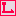 ИНН 7707800251 КПП 770701001 ОГРН 1137746261135Юридический  адрес: 111250 г. Москва Новослободская ул., д. 62 стр.12ПАО СбербанкБИК 044525225р/с 40702810240000032673к/с 30101810400000000225Телефоны: +7(495) 970-24-75, +7(968)756-73-19